附件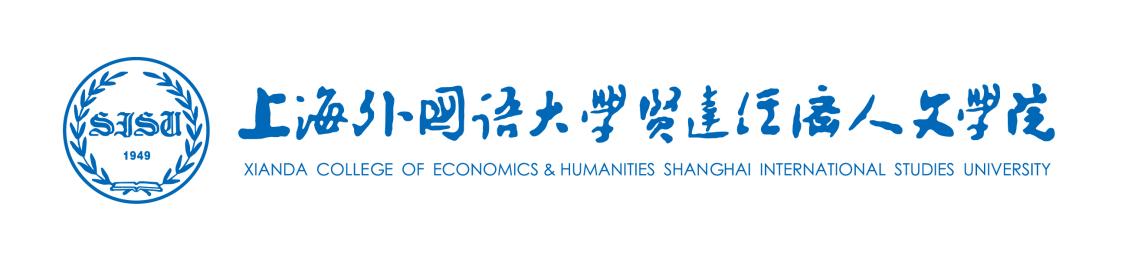 专职高层次人才引进申报表人才类别：□高级职称博士□中级及以下职称博士□高级职称硕士姓名：一级学科：研究方向：填表时间：人事处制2024年5月人事处制2024年5月一、基本情况一、基本情况一、基本情况一、基本情况一、基本情况一、基本情况一、基本情况一、基本情况一、基本情况一、基本情况一、基本情况一、基本情况一、基本情况一、基本情况一、基本情况一、基本情况一、基本情况一、基本情况一、基本情况姓  名姓  名姓  名性别性别性别出生年月出生年月出生年月身份证号身份证号身份证号户籍户籍户籍政治面貌政治面貌政治面貌  婚育情况  婚育情况  婚育情况□已婚  □未婚  □已育  □未育□已婚  □未婚  □已育  □未育□已婚  □未婚  □已育  □未育□已婚  □未婚  □已育  □未育□已婚  □未婚  □已育  □未育□已婚  □未婚  □已育  □未育□已婚  □未婚  □已育  □未育□已婚  □未婚  □已育  □未育□已婚  □未婚  □已育  □未育□已婚  □未婚  □已育  □未育□已婚  □未婚  □已育  □未育□已婚  □未婚  □已育  □未育□已婚  □未婚  □已育  □未育□已婚  □未婚  □已育  □未育□已婚  □未婚  □已育  □未育□已婚  □未婚  □已育  □未育全日制最高学历全日制最高学历全日制最高学历最高学位最高学位最高学位目前工作单位目前工作单位目前工作单位档案存档单位档案存档单位档案存档单位职称评定情况职称评定情况职称评定情况教授 副教授 讲师 助教 无教授 副教授 讲师 助教 无教授 副教授 讲师 助教 无教授 副教授 讲师 助教 无教授 副教授 讲师 助教 无教授 副教授 讲师 助教 无评定时间和单位评定时间和单位评定时间和单位联系电话联系电话联系电话电子邮箱电子邮箱电子邮箱通讯地址通讯地址通讯地址家庭主要成员及情况家庭主要成员及情况家庭主要成员及情况称呼姓名姓名姓名工作单位工作单位工作单位工作单位工作单位工作单位备注备注备注备注备注备注家庭主要成员及情况家庭主要成员及情况家庭主要成员及情况教育背景（自高中起每一段学习经历都要写）教育背景（自高中起每一段学习经历都要写）教育背景（自高中起每一段学习经历都要写）起止年月起止年月起止年月起止年月学校名称学校名称学校名称学校名称学历(非全日制请标注*)学历(非全日制请标注*)学位学位专业专业专业专业教育背景（自高中起每一段学习经历都要写）教育背景（自高中起每一段学习经历都要写）教育背景（自高中起每一段学习经历都要写）自止止止学校名称学校名称学校名称学校名称学历(非全日制请标注*)学历(非全日制请标注*)学位学位专业专业专业专业教育背景（自高中起每一段学习经历都要写）教育背景（自高中起每一段学习经历都要写）教育背景（自高中起每一段学习经历都要写）全职工作经历全职工作经历全职工作经历起止年月起止年月起止年月起止年月工作机构/职位工作机构/职位工作机构/职位工作机构/职位主要工作内容描述主要工作内容描述离职原因离职原因证明人与联系方式证明人与联系方式证明人与联系方式证明人与联系方式全职工作经历全职工作经历全职工作经历自自止止工作机构/职位工作机构/职位工作机构/职位工作机构/职位主要工作内容描述主要工作内容描述离职原因离职原因证明人与联系方式证明人与联系方式证明人与联系方式证明人与联系方式全职工作经历全职工作经历全职工作经历最擅长讲授的三门课程（请按顺序填写）最擅长讲授的三门课程（请按顺序填写）最擅长讲授的三门课程（请按顺序填写）二、近五年主要工作情况(科学研究、教育教学等主要成就)二、近五年主要工作情况(科学研究、教育教学等主要成就)二、近五年主要工作情况(科学研究、教育教学等主要成就)二、近五年主要工作情况(科学研究、教育教学等主要成就)二、近五年主要工作情况(科学研究、教育教学等主要成就)二、近五年主要工作情况(科学研究、教育教学等主要成就)二、近五年主要工作情况(科学研究、教育教学等主要成就)二、近五年主要工作情况(科学研究、教育教学等主要成就)二、近五年主要工作情况(科学研究、教育教学等主要成就)二、近五年主要工作情况(科学研究、教育教学等主要成就)二、近五年主要工作情况(科学研究、教育教学等主要成就)二、近五年主要工作情况(科学研究、教育教学等主要成就)二、近五年主要工作情况(科学研究、教育教学等主要成就)二、近五年主要工作情况(科学研究、教育教学等主要成就)二、近五年主要工作情况(科学研究、教育教学等主要成就)二、近五年主要工作情况(科学研究、教育教学等主要成就)二、近五年主要工作情况(科学研究、教育教学等主要成就)二、近五年主要工作情况(科学研究、教育教学等主要成就)二、近五年主要工作情况(科学研究、教育教学等主要成就)（简要概述）（简要概述）（简要概述）（简要概述）（简要概述）（简要概述）（简要概述）（简要概述）（简要概述）（简要概述）（简要概述）（简要概述）（简要概述）（简要概述）（简要概述）（简要概述）（简要概述）（简要概述）（简要概述）2.1代表作：公开发表的学术论文和公开出版的著作等(不超过10项)2.1代表作：公开发表的学术论文和公开出版的著作等(不超过10项)2.1代表作：公开发表的学术论文和公开出版的著作等(不超过10项)2.1代表作：公开发表的学术论文和公开出版的著作等(不超过10项)2.1代表作：公开发表的学术论文和公开出版的著作等(不超过10项)2.1代表作：公开发表的学术论文和公开出版的著作等(不超过10项)2.1代表作：公开发表的学术论文和公开出版的著作等(不超过10项)2.1代表作：公开发表的学术论文和公开出版的著作等(不超过10项)2.1代表作：公开发表的学术论文和公开出版的著作等(不超过10项)2.1代表作：公开发表的学术论文和公开出版的著作等(不超过10项)2.1代表作：公开发表的学术论文和公开出版的著作等(不超过10项)2.1代表作：公开发表的学术论文和公开出版的著作等(不超过10项)2.1代表作：公开发表的学术论文和公开出版的著作等(不超过10项)2.1代表作：公开发表的学术论文和公开出版的著作等(不超过10项)2.1代表作：公开发表的学术论文和公开出版的著作等(不超过10项)2.1代表作：公开发表的学术论文和公开出版的著作等(不超过10项)2.1代表作：公开发表的学术论文和公开出版的著作等(不超过10项)2.1代表作：公开发表的学术论文和公开出版的著作等(不超过10项)2.1代表作：公开发表的学术论文和公开出版的著作等(不超过10项)序号论文题目或著作名称或作品论文题目或著作名称或作品论文题目或著作名称或作品论文题目或著作名称或作品论文题目或著作名称或作品论文题目或著作名称或作品作者（排序或承担的角色）作者（排序或承担的角色）作者（排序或承担的角色）作者（排序或承担的角色）期刊名称或出版单位或展演场所期刊名称或出版单位或展演场所发表或出版或展演时间发表或出版或展演时间系统收录情况或印刷数等系统收录情况或印刷数等系统收录情况或印刷数等系统收录情况或印刷数等2.2 近五年承担主要科研项目或重大工程（不超过5项）2.2 近五年承担主要科研项目或重大工程（不超过5项）2.2 近五年承担主要科研项目或重大工程（不超过5项）2.2 近五年承担主要科研项目或重大工程（不超过5项）2.2 近五年承担主要科研项目或重大工程（不超过5项）2.2 近五年承担主要科研项目或重大工程（不超过5项）2.2 近五年承担主要科研项目或重大工程（不超过5项）2.2 近五年承担主要科研项目或重大工程（不超过5项）2.2 近五年承担主要科研项目或重大工程（不超过5项）2.2 近五年承担主要科研项目或重大工程（不超过5项）2.2 近五年承担主要科研项目或重大工程（不超过5项）2.2 近五年承担主要科研项目或重大工程（不超过5项）2.2 近五年承担主要科研项目或重大工程（不超过5项）2.2 近五年承担主要科研项目或重大工程（不超过5项）2.2 近五年承担主要科研项目或重大工程（不超过5项）2.2 近五年承担主要科研项目或重大工程（不超过5项）2.2 近五年承担主要科研项目或重大工程（不超过5项）2.2 近五年承担主要科研项目或重大工程（不超过5项）2.2 近五年承担主要科研项目或重大工程（不超过5项）序号序号项目名称、编号项目名称、编号项目名称、编号项目名称、编号项目性质及来源项目性质及来源项目性质及来源项目性质及来源项目经费（人民币，万元）项目经费（人民币，万元）项目经费（人民币，万元）项目经费（人民币，万元）起始年度起始年度起始年度终止年度排序2.3 近五年参与国家、行业标准开发情况（不超过5项）2.3 近五年参与国家、行业标准开发情况（不超过5项）2.3 近五年参与国家、行业标准开发情况（不超过5项）2.3 近五年参与国家、行业标准开发情况（不超过5项）2.3 近五年参与国家、行业标准开发情况（不超过5项）2.3 近五年参与国家、行业标准开发情况（不超过5项）2.3 近五年参与国家、行业标准开发情况（不超过5项）2.3 近五年参与国家、行业标准开发情况（不超过5项）序号标准名称标准名称标准代号排序完成时间制定部门主管部门2.4近五年获授权专利情况（不超过5项）2.4近五年获授权专利情况（不超过5项）2.4近五年获授权专利情况（不超过5项）2.4近五年获授权专利情况（不超过5项）2.4近五年获授权专利情况（不超过5项）2.4近五年获授权专利情况（不超过5项）2.4近五年获授权专利情况（不超过5项）2.4近五年获授权专利情况（不超过5项）2.4近五年获授权专利情况（不超过5项）序号专利名称专利名称专利授权国专利号授权公告日排序转化金额转化金额2.5近五年组织或参加国际学术重要会议情况（不超过5项）2.5近五年组织或参加国际学术重要会议情况（不超过5项）2.5近五年组织或参加国际学术重要会议情况（不超过5项）2.5近五年组织或参加国际学术重要会议情况（不超过5项）2.5近五年组织或参加国际学术重要会议情况（不超过5项）2.5近五年组织或参加国际学术重要会议情况（不超过5项）2.5近五年组织或参加国际学术重要会议情况（不超过5项）2.5近五年组织或参加国际学术重要会议情况（不超过5项）2.5近五年组织或参加国际学术重要会议情况（不超过5项）序号时间地点会议名称会议名称会议角色所作报告情况所作报告情况所作报告情况2.6近五年教学科研获奖情况（不超过5项）2.6近五年教学科研获奖情况（不超过5项）2.6近五年教学科研获奖情况（不超过5项）2.6近五年教学科研获奖情况（不超过5项）2.6近五年教学科研获奖情况（不超过5项）2.6近五年教学科研获奖情况（不超过5项）2.6近五年教学科研获奖情况（不超过5项）2.6近五年教学科研获奖情况（不超过5项）2.6近五年教学科研获奖情况（不超过5项）序号获奖项目名称获奖项目名称获奖项目名称奖励名称及等级授奖单位及国别奖励时间排序排序2.7其他重要情况说明2.7其他重要情况说明2.7其他重要情况说明2.7其他重要情况说明2.7其他重要情况说明2.7其他重要情况说明2.7其他重要情况说明2.7其他重要情况说明2.7其他重要情况说明三、工作设想受聘后履行岗位职责、落实立德树人的总体考虑，拟从事的研究方向及其科学研究价值、社会经济意义；对学科发展、教育教学、科研、团队建设、社会服务、文化传承创新、国际学术交流合作的预期目标（含短期目标和中长期目标）等。三、工作设想受聘后履行岗位职责、落实立德树人的总体考虑，拟从事的研究方向及其科学研究价值、社会经济意义；对学科发展、教育教学、科研、团队建设、社会服务、文化传承创新、国际学术交流合作的预期目标（含短期目标和中长期目标）等。三、工作设想受聘后履行岗位职责、落实立德树人的总体考虑，拟从事的研究方向及其科学研究价值、社会经济意义；对学科发展、教育教学、科研、团队建设、社会服务、文化传承创新、国际学术交流合作的预期目标（含短期目标和中长期目标）等。三、工作设想受聘后履行岗位职责、落实立德树人的总体考虑，拟从事的研究方向及其科学研究价值、社会经济意义；对学科发展、教育教学、科研、团队建设、社会服务、文化传承创新、国际学术交流合作的预期目标（含短期目标和中长期目标）等。三、工作设想受聘后履行岗位职责、落实立德树人的总体考虑，拟从事的研究方向及其科学研究价值、社会经济意义；对学科发展、教育教学、科研、团队建设、社会服务、文化传承创新、国际学术交流合作的预期目标（含短期目标和中长期目标）等。三、工作设想受聘后履行岗位职责、落实立德树人的总体考虑，拟从事的研究方向及其科学研究价值、社会经济意义；对学科发展、教育教学、科研、团队建设、社会服务、文化传承创新、国际学术交流合作的预期目标（含短期目标和中长期目标）等。三、工作设想受聘后履行岗位职责、落实立德树人的总体考虑，拟从事的研究方向及其科学研究价值、社会经济意义；对学科发展、教育教学、科研、团队建设、社会服务、文化传承创新、国际学术交流合作的预期目标（含短期目标和中长期目标）等。三、工作设想受聘后履行岗位职责、落实立德树人的总体考虑，拟从事的研究方向及其科学研究价值、社会经济意义；对学科发展、教育教学、科研、团队建设、社会服务、文化传承创新、国际学术交流合作的预期目标（含短期目标和中长期目标）等。三、工作设想受聘后履行岗位职责、落实立德树人的总体考虑，拟从事的研究方向及其科学研究价值、社会经济意义；对学科发展、教育教学、科研、团队建设、社会服务、文化传承创新、国际学术交流合作的预期目标（含短期目标和中长期目标）等。本人签名：日期：本人签名：日期：本人签名：日期：本人签名：日期：本人签名：日期：本人签名：日期：本人签名：日期：本人签名：日期：本人签名：日期：四、应聘须知四、应聘须知四、应聘须知四、应聘须知四、应聘须知四、应聘须知四、应聘须知四、应聘须知四、应聘须知为维护正常的教学秩序以及基于对学生负责的考虑，应聘我院教师及有关学生工作管理岗位的人员，在应聘时须保证：入职后若因个人原因离职，无论何种原因，均应于每学期结束前1个月向学院提出书面申请，并保证在学期结束后方才离职。本人已了解学校师德师风的要求（认同社会主义核心价值观、具备教师职业认同感和社会责任感。以德立身、以德立学、以德施教、以德育德。具有良好的道德修养与职业形象，作风正派，热爱教育事业）。本人承诺在以往工作经历中未受过品行方面的处罚。本人谨此声明，以上所有信息及所附资料均属真实。如获面试机会，本人愿提供相关身份及资历文件正本以供核实。若本人故意虚报资料或隐瞒重要事实，上外贤达学院可取消已发出的口头或书面聘约。即使已受聘，本人接受解聘处理。                                       本人签名：                                                                  日期：为维护正常的教学秩序以及基于对学生负责的考虑，应聘我院教师及有关学生工作管理岗位的人员，在应聘时须保证：入职后若因个人原因离职，无论何种原因，均应于每学期结束前1个月向学院提出书面申请，并保证在学期结束后方才离职。本人已了解学校师德师风的要求（认同社会主义核心价值观、具备教师职业认同感和社会责任感。以德立身、以德立学、以德施教、以德育德。具有良好的道德修养与职业形象，作风正派，热爱教育事业）。本人承诺在以往工作经历中未受过品行方面的处罚。本人谨此声明，以上所有信息及所附资料均属真实。如获面试机会，本人愿提供相关身份及资历文件正本以供核实。若本人故意虚报资料或隐瞒重要事实，上外贤达学院可取消已发出的口头或书面聘约。即使已受聘，本人接受解聘处理。                                       本人签名：                                                                  日期：为维护正常的教学秩序以及基于对学生负责的考虑，应聘我院教师及有关学生工作管理岗位的人员，在应聘时须保证：入职后若因个人原因离职，无论何种原因，均应于每学期结束前1个月向学院提出书面申请，并保证在学期结束后方才离职。本人已了解学校师德师风的要求（认同社会主义核心价值观、具备教师职业认同感和社会责任感。以德立身、以德立学、以德施教、以德育德。具有良好的道德修养与职业形象，作风正派，热爱教育事业）。本人承诺在以往工作经历中未受过品行方面的处罚。本人谨此声明，以上所有信息及所附资料均属真实。如获面试机会，本人愿提供相关身份及资历文件正本以供核实。若本人故意虚报资料或隐瞒重要事实，上外贤达学院可取消已发出的口头或书面聘约。即使已受聘，本人接受解聘处理。                                       本人签名：                                                                  日期：为维护正常的教学秩序以及基于对学生负责的考虑，应聘我院教师及有关学生工作管理岗位的人员，在应聘时须保证：入职后若因个人原因离职，无论何种原因，均应于每学期结束前1个月向学院提出书面申请，并保证在学期结束后方才离职。本人已了解学校师德师风的要求（认同社会主义核心价值观、具备教师职业认同感和社会责任感。以德立身、以德立学、以德施教、以德育德。具有良好的道德修养与职业形象，作风正派，热爱教育事业）。本人承诺在以往工作经历中未受过品行方面的处罚。本人谨此声明，以上所有信息及所附资料均属真实。如获面试机会，本人愿提供相关身份及资历文件正本以供核实。若本人故意虚报资料或隐瞒重要事实，上外贤达学院可取消已发出的口头或书面聘约。即使已受聘，本人接受解聘处理。                                       本人签名：                                                                  日期：为维护正常的教学秩序以及基于对学生负责的考虑，应聘我院教师及有关学生工作管理岗位的人员，在应聘时须保证：入职后若因个人原因离职，无论何种原因，均应于每学期结束前1个月向学院提出书面申请，并保证在学期结束后方才离职。本人已了解学校师德师风的要求（认同社会主义核心价值观、具备教师职业认同感和社会责任感。以德立身、以德立学、以德施教、以德育德。具有良好的道德修养与职业形象，作风正派，热爱教育事业）。本人承诺在以往工作经历中未受过品行方面的处罚。本人谨此声明，以上所有信息及所附资料均属真实。如获面试机会，本人愿提供相关身份及资历文件正本以供核实。若本人故意虚报资料或隐瞒重要事实，上外贤达学院可取消已发出的口头或书面聘约。即使已受聘，本人接受解聘处理。                                       本人签名：                                                                  日期：为维护正常的教学秩序以及基于对学生负责的考虑，应聘我院教师及有关学生工作管理岗位的人员，在应聘时须保证：入职后若因个人原因离职，无论何种原因，均应于每学期结束前1个月向学院提出书面申请，并保证在学期结束后方才离职。本人已了解学校师德师风的要求（认同社会主义核心价值观、具备教师职业认同感和社会责任感。以德立身、以德立学、以德施教、以德育德。具有良好的道德修养与职业形象，作风正派，热爱教育事业）。本人承诺在以往工作经历中未受过品行方面的处罚。本人谨此声明，以上所有信息及所附资料均属真实。如获面试机会，本人愿提供相关身份及资历文件正本以供核实。若本人故意虚报资料或隐瞒重要事实，上外贤达学院可取消已发出的口头或书面聘约。即使已受聘，本人接受解聘处理。                                       本人签名：                                                                  日期：为维护正常的教学秩序以及基于对学生负责的考虑，应聘我院教师及有关学生工作管理岗位的人员，在应聘时须保证：入职后若因个人原因离职，无论何种原因，均应于每学期结束前1个月向学院提出书面申请，并保证在学期结束后方才离职。本人已了解学校师德师风的要求（认同社会主义核心价值观、具备教师职业认同感和社会责任感。以德立身、以德立学、以德施教、以德育德。具有良好的道德修养与职业形象，作风正派，热爱教育事业）。本人承诺在以往工作经历中未受过品行方面的处罚。本人谨此声明，以上所有信息及所附资料均属真实。如获面试机会，本人愿提供相关身份及资历文件正本以供核实。若本人故意虚报资料或隐瞒重要事实，上外贤达学院可取消已发出的口头或书面聘约。即使已受聘，本人接受解聘处理。                                       本人签名：                                                                  日期：为维护正常的教学秩序以及基于对学生负责的考虑，应聘我院教师及有关学生工作管理岗位的人员，在应聘时须保证：入职后若因个人原因离职，无论何种原因，均应于每学期结束前1个月向学院提出书面申请，并保证在学期结束后方才离职。本人已了解学校师德师风的要求（认同社会主义核心价值观、具备教师职业认同感和社会责任感。以德立身、以德立学、以德施教、以德育德。具有良好的道德修养与职业形象，作风正派，热爱教育事业）。本人承诺在以往工作经历中未受过品行方面的处罚。本人谨此声明，以上所有信息及所附资料均属真实。如获面试机会，本人愿提供相关身份及资历文件正本以供核实。若本人故意虚报资料或隐瞒重要事实，上外贤达学院可取消已发出的口头或书面聘约。即使已受聘，本人接受解聘处理。                                       本人签名：                                                                  日期：为维护正常的教学秩序以及基于对学生负责的考虑，应聘我院教师及有关学生工作管理岗位的人员，在应聘时须保证：入职后若因个人原因离职，无论何种原因，均应于每学期结束前1个月向学院提出书面申请，并保证在学期结束后方才离职。本人已了解学校师德师风的要求（认同社会主义核心价值观、具备教师职业认同感和社会责任感。以德立身、以德立学、以德施教、以德育德。具有良好的道德修养与职业形象，作风正派，热爱教育事业）。本人承诺在以往工作经历中未受过品行方面的处罚。本人谨此声明，以上所有信息及所附资料均属真实。如获面试机会，本人愿提供相关身份及资历文件正本以供核实。若本人故意虚报资料或隐瞒重要事实，上外贤达学院可取消已发出的口头或书面聘约。即使已受聘，本人接受解聘处理。                                       本人签名：                                                                  日期：